 
УКРАЇНА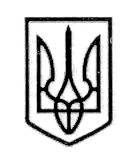 СТОРОЖИНЕЦЬКА МІСЬКА РАДАЧЕРНІВЕЦЬКОГО  РАЙОНУЧЕРНІВЕЦЬКОЇ ОБЛАСТІХХ позачергова сесія  VІІІ скликання(V пленарне засідання )                                                                               Р  І  Ш  Е  Н  Н  Я    №  93 - 20/202215 липня 2022 року                                                                   м. СторожинецьПро надання дозволу комунальному некомерційному підприємству «Сторожинецька багатопрофільна лікарня інтенсивного лікування»                     Сторожинецької міської ради Чернівецького району Чернівецької області на списання медичного обладнанняРозглянувши клопотання  директора комунального некомерційного підприємства «Сторожинецька багатопрофільна лікарня інтенсивного лікування» Сторожинецької міської ради Чернівецького району Чернівецької області Олександра ВОЙЦЕХОВСЬКОГО від 09 червня 2022 року № 1308, керуючись Законом України «Про місцеве самоврядування в Україні»,міська рада вирішила:Надати дозвіл комунальному некомерційному підприємству «Сторожинецька багатопрофільна лікарня інтенсивного лікування» Сторожинецької міської ради Чернівецького району Чернівецької області на списання медичного обладнання із 100% зносом та нульовою залишковою вартістю (технічне заключення додається), а саме:-  «Установки для електрохімії», 2008 року випуску, інвентарний номер 10441486, балансова вартість 74820,00 грн., знос 74820,00 грн.-  «Комплекту для лазеротерапії», 1994 року випуску, інвентарний номер 10450764, балансова вартість 62267,00 грн., знос 62267,00 грн.-  «Апарату штучної вентиляції легень», 2007 року випуску, інвентарний номер 10451449, балансова вартість 82300,00 грн., знос 82300,00 грн.-  «Гастрофіброскопу «Пентакс», 2009 року випуску, інвентарний номер 10441530, балансова вартість 99995,00 грн., знос 99995,00 грн.-  «Апарату штучної вентиляції легень», 2008 року випуску, інвентарний номер 10441484, балансова вартість 99800,00 грн., знос 99800,00 грн.-  «Системи ультразвукової діагностичної», 2010 року випуску, інвентарний номер 10441569, балансова вартість 395069,00 грн., знос 395069,00 грн.   Продовження рішення ХХ позачергової сесії  VІІІ скликання(V пленарне засідання )від 15.07.2022 року №    93 -20 /2022Директору комунального некомерційного підприємства «Сторожинецька багатопрофільна лікарня інтенсивного лікування» Сторожинецької міської ради Чернівецького району Чернівецької області Олександру ВОЙЦЕХОВСЬКОМУ провести списання вищезазначеного медичного обладнання відповідно до норм чинного законодавства.    	3.     Контроль за виконанням даного рішення покласти  на першого заступника  Сторожинецького міського голови Ігоря БЕЛЕНЧУКА та постійну комісію з питань охорони здоров'я, соціального захисту населення, молодіжної політики (О.ВОЙЦЕХОВСЬКИЙ).Сторожинецький міський голова                                       Ігор МАТЕЙЧУКВиконавець:Начальник відділу соціального захисту	            Інна МУДРАКнаселення